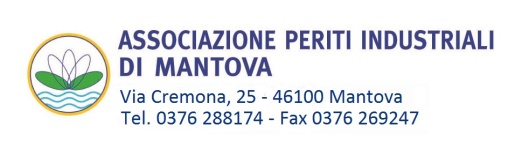 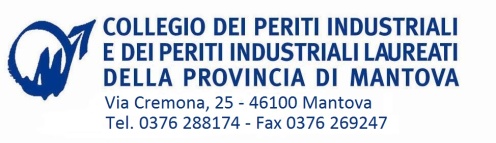 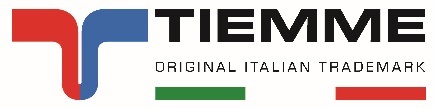 MODULO DI ISCRIZIONEIl sottoscritto _________________________________________________________________________Iscritto al Collegio al n. _______        della Provincia di _____________________________Residente in ______________________________________________________ CAP_______________Via ______________________________________ n° ________ Tel. _____________________________Codice Fiscale _________________________________ Partita IVA _____________________________e-mail ________________________________________________________________________________CHIEDEl’iscrizione all’incontro tecnico del  03-11-2017“IMPIANTI RADIANTI COMFORT E BENESSERE”INVIARE IL MODULO CON LA COPIA DEL BONIFICO ESEGUITOAl fax 0376 269247 o email : periti.indmn@virgilio.itCosti : € 25,00 + iva a per un totale di 30,50 €.Bonifico a favore AS.P.I.M. su Banca MPS  Iban IT80L0103057820000008330078Dati per la fatturazione : ____________________________________________________________________________________________________________________________SEDE DEL CORSO PRESSO SALETTA DEL COLLEGIO (Mantova - Via Cremona 25) Si comunica che il Collegio si riserva l’eventuale annullamento dell’evento qualora non venga raggiunto il numero minimo 10 partecipanti.  Se superiore a 20 iscritti si sposterà la sede dell'incontro che verrà comunicata tramite emailLa priorità sarà riservata agli iscritti all’Albo dei Periti Industriali di Mantova; in caso di posti disponibili, in ordine di preferenza ai periti iscritti in altre province.L’accettazione dell’adesione da parte del Collegio sarà comunque sempre discrezionale e quindi non automatica.